Поздравляем победителей	В Администрации города 06.04.18 подвели итоги конкурса среди учащихся и студентов  «Будущее за потребителем». Инициатором проведения творческого конкурса стало Управление промышленной политики и развития предпринимательства Администрации города Нижний Тагил.	Основная цель мероприятия - формирование у учащихся образовательных учреждений мотива к освоению знаний в сфере защиты прав потребителей и повышения уровня потребительской грамотности, а также предоставление возможности участнику конкурса реализовать свои творческие способности.	Активными участниками творческого состязания стали учащиеся объединения «Начни своё дело» (13 чел.). Победителями стали:- номинация «Товар в будущем»:Павлов Андрей – 1 местоПописташ Ильдар – 2 местоПогосян арам – 3 место- номинация «Услуга в будущем»:Гончарова Елена – 1 местоМария Кузнецова – 2 место.	Всем призёрам  вручены дипломы конкурса, подарки и  сертификаты, а участникам благодарственные письма. Поздравляем победителей и желаем дальнейших творческих успехов! Впереди у ребят новые конкурсы и проекты.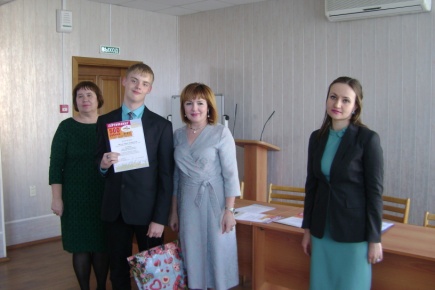 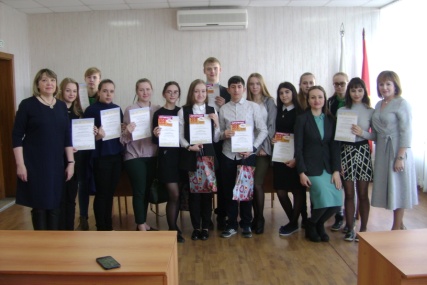 